Муниципальное бюджетное общеобразовательное учреждение «Кириковская средняя школа»РАБОЧАЯ ПРОГРАММАпо предмету «Русский язык» для учащихся 1 класса муниципального бюджетного общеобразовательного учреждения «Кириковская средняя школа»Составил: учитель первой квалификационной категории Госсман Татьяна Николаевна  2020-2021учебный годПояснительная записка.     Настоящая рабочая программа составлена на основании основной образовательной программы начального общего образования муниципального бюджетного общеобразовательного учреждения «Кириковская средняя школа» № 71-од от 07.03.2020, учебного плана муниципального бюджетного общеобразовательного учреждения «Кириковскаясредняя  школа» (1-4 класс) на 2020-2021 учебный год, учебника Азбука. Учеб. для 1 кл. общеобразовательных организаций в 2-х частях/ В.Г.Горецкий, В.А.Кирюшкин, Л.А.Виноградская, М.В.Бойкина. – М.: «Просвещение» 2019, учебника Русский язык. Учеб. для 1кл. общеобразовательных организаций/В.П.Канакина, В.Г.Горецкий. – М.: «Просвещение» 2019 рекомендованы Министерством образования и науки РФ, положения о рабочей программе педагога  муниципального бюджетного общеобразовательного учреждения «Кириковская средняя  школа» реализующего предметы, курсы и дисциплины общего образования от 30 мая 2019 года       Рабочая программа реализует следующие цели и задачи обучения:- ознакомление учащихся с основными положениями науки о языке и формирование на этой основе знаково-символического восприятия и логического мышления учащихся; - формирование коммуникативной компетенции учащихся: развитие устной и письменной речи, монологической и диалогической речи, а также навыков грамотного, безошибочного письма как показателя общей культуры человека.Задачи:- развитие речи, мышления, воображения школьников, умения выбирать средства языка в соответствии с целями, задачами и условиями общения; - формирование у младших школьников первоначальных представлений о системе и структуре русского языка: лексике, фонетике, графике, орфоэпии, морфемике (состав слова), морфологии и синтаксисе;- формирование навыков культуры речи во всех её проявлениях, умений правильно писать и читать, участвовать в диалоге, составлять несложные устные монологические высказывания и письменные тексты;- воспитание позитивного эмоционально-ценностного отношения к русскому языку, чувства сопричастности к сохранению его уникальности и чистоты; пробуждение познавательного интереса к языку, стремления совершенствовать свою речь.    Согласно программе, на изучение русского языка в 1 классе отводится 165 часов (33 учебные недели). Исходя из учебного плана Кириковской средней школы на изучение курса «Русский язык» отведено 5 часов в неделю. Промежуточная аттестация проводится с в форме контрольного списывания.Планируемые результаты освоения предмета.       Программа обеспечивает достижение выпускниками начальной школы следующих личностных, метапредметных и предметных результатов.       Личностные результаты:- внутренняя позиция школьника на уровне положительного отношения к школе;- положительное отношение к урокам русского языка;- уважительное отношение к русскому языку как родному языку русского народа и языкам, на которых говорят другие народы;- интерес к языковой и речевой деятельности;- представление о многообразии окружающего мира, некоторых духовных традициях русского народа;- представление об этических чувствах (доброжелательности, сочувствия, сопереживания, отзывчивости, любви ко всему живому на Земле и др.);- первоначальные навыки сотрудничества со взрослыми и сверстниками в процессе выполнения совместной учебной деятельности на уроке и в проектной деятельности.       Метапредметные результаты:- овладение способностью принимать и сохранять цели и задачи учебной деятельности, поиска средств её осуществления;- формирование умения планировать, контролировать и оценивать учебные действия в соответствии с поставленной задачей и условиями её реализации, определять наиболее эффективные способы достижения результата;- использование знаково-символических средств представления информации;- активное использование речевых средств и средств для решения коммуникативных и познавательных задач;- использование различных способов поиска (в справочных источниках), сбора, обработки, анализа, организации, передачи и интерпретации информации;- овладение навыками смыслового чтения текстов различных стилей и жанров в соответствии с целями и задачами: осознанно строить речевое высказывание в соответствии с задачами коммуникации и составлять тексты в устной и письменной формах;- овладение логическими действиями сравнения, анализа, синтеза, обобщения, классификации по родовидовым признакам, установления аналогий и причинно-следственных связей, построения рассуждений, отнесения к известным понятиям.- готовность слушать собеседника и вести диалог, признавать возможность существования различных точек зрения и права каждого иметь свою, излагать своё мнение и аргументировать свою точку зрения и оценки событий.- определение общей цели и путей её достижения; умение договариваться о распределении функций и ролей в совместной деятельности; осуществлять взаимный контроль в совместной деятельности, адекватно оценивать собственное поведение и поведение окружающих;- готовность конструктивно разрешать конфликты посредством учёта интересов сторон и сотрудничества;- овладение начальными сведениями о сущности и особенностях объектов, процессов и явлений действительности в соответствии с содержанием учебного предмета «Русский язык»;- овладение базовыми предметными и межпредметными понятиями, отражающими существенные связи и отношения между объектами и процессами;- умение работать в материальной и информационной среде начального общего образования (в том числе с учебными моделями) в соответствии с содержанием учебного предмета «Русский язык».       Предметные результаты:- представление о русском языке как государственном языке нашей страны Российской Федерации;- представление о значимости языка и речи в жизни людей;- представление о некоторых понятиях и правилах из области фонетики, графики, орфоэпии, лексики и грамматики, орфографии и пунктуации (в объёме учебной программы);- практические умения работать с языковыми единицами;- представление о некоторых изменениях в системе русского языка и его развитии, пополнении словарного запаса русского языка;- представление о правилах речевого этикета;- адаптация к языковой и речевой деятельности.К концу обучения в 1 классе ученик должензнать (понимать):- виды предложений по цели высказывания (без терминологии) и эмоциональной окраске, предложения восклицательные и невосклицательные по интонации;- способ оформления предложений на письме;- смысл близких детям по тематике пословиц и поговорок;- слова, называющие предмет, действие предмета и признак предмета;- различие между звуками и буквами; гласные и согласные звуки и буквы, их обозначающие;- вук [й’] и букву й;- о слогообразующей роли гласного звука в слове, о делении слова на слоги и для переноса;- гласные ударные и безударные;- согласные твердые и мягкие, способы обозначения мягкости согласных на письме;- согласные только твердые, согласные только мягкие;- согласные, парные по звонкости и глухости;- соотношение количества звуков и букв в таких словах, как мел, мель, яма, ель; использовать приобретенные знания и умения в практической деятельности и повседневной жизни:- для передачи в устной речи эмоциональной окраски предложения и выбора интонации, соответствующей речевой ситуации;- соблюдения орфоэпических норм;- оформления на письме предложений, различных по цели высказывания и эмоциональной окраске; правильного употребления знака препинания в конце предложения (точка, вопросительный знак, восклицательный знак), правильного употребления прописной буквы в начале предложения;- деления слов на слоги и для переноса;- определения ударного слога в слове;- использования прописной буквы в именах собственных;- написания слов с сочетаниями жи–ши, ча–ща, чу–щу;- обозначения в словах мягкости согласных звуков на письме;- правильного написания слов типа пень, яма;- правописания слов с непроверяемыми орфограммами;- чёткого, без искажений написания строчных и прописных букв, соединений, слов;- правильного списывания слов и предложений, написанных печатным и рукописным шрифтом;- письма под диктовку текстов (15–17 слов) с известными орфограммами;- устного составления текста из 3–5 предложений, разных по цели высказывания, на определённую тему.Содержание учебного предмета.4.Тематическое планирование с указанием количества часов на освоение каждой темы.Необходима коррекция расписания в мае 2021 года на 7 часов.5. Список литературы, используемый при оформлении рабочей программы.1.Азбука. 1 класс. Учебник для общеобразовательных организацийв 2-х частях. /В.Г.Горецкий, В.А.Кирюшкин, Л.А.Виноградская, М.В.Бойкина. – М.: «Просвещение» 2019.2. Прописи. 1 класс. Учебное пособие для общеобразовательных организацийв 4-х частях. /В.Г.Горецкий, Н.А.Федосова.– М.: «Просвещение» 2019.3.Чудо-пропись. 1 класс. Учебное пособие для общеобразовательных организацийв 4-х частях. /В.А.Илюхина. – М.: «Просвещение» 2019.4. Русский язык. 1 класс. Учебник для общеобразовательных организаций/В.П.Канакина, В.Г.Горецкий. – М.: «Просвещение» 2019.5. Русский язык. 1 класс. Рабочая тетрадь. Учебное пособие для общеобразовательных организаций. / В.П.Канакина.– М.: «Просвещение» 2019. 6. Русский язык. 1 класс. Проверочные работы. Учебное пособие для общеобразовательных организаций. / В.П.Канакина. – М.: «Просвещение» 2019.7. Русский язык. Сборник диктантов и творческих работ. 1 – 2 классы: учебное пособие для общеобразовательных организаций. /В.П.Канакина, Г.С.Щёголева. – М.: «Просвещение» 2017.СОГЛАСОВАНО:заместитель директора по учебно-воспитательной работе Сластихина Н.П._______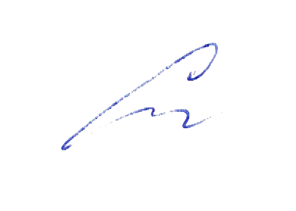 «31» августа 2020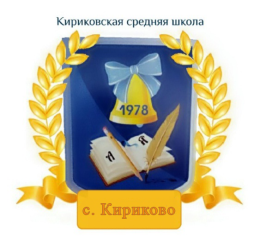 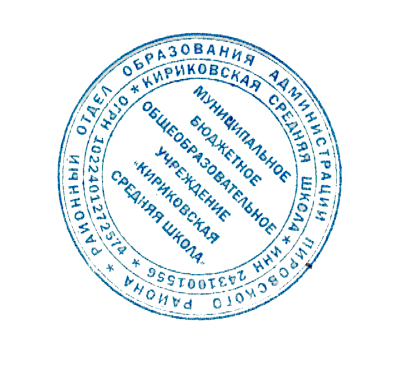 УТВЕРЖДАЮ:Директор муниципального бюджетного общеобразовательного учреждения «Кириковская средняя школа»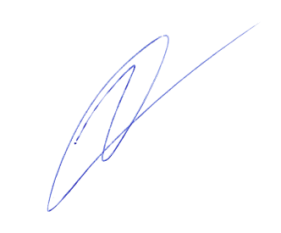 Ивченко О.В.________«31» августа 2020 года№ п/пРаздел/ Кол-во часовСодержание раздела и подразделов1Добукварный период(17 часов)Речь (устная и письменная) - общее представление.Предложение и слово. Членение речи на предложения, предложения на слова, слова на слоги с использованием графических схем.Слог, ударение. Деление слов на слоги; ударение в словах (выделение голосом, длительное и более сильное произнесение одного из слогов в слове), определение количества слогов в слове.Звуки и буквы. Представление о звуке, различение на слух и при произношении гласных и согласных (твердых и мягких, глухих и звонких) звуков: отсутствие или наличие преграды в полости рта, наличие или отсутствие голоса, слогообразующая роль гласных.Выделение в словах отдельных звуков (гласных и согласных), слого-звуковой анализ слов (установление количества звуков в слове, их характера, последовательности), выделение ударных слогов, соотнесение слышимого и произносимого слова со схемой-моделью, отражающей его слого-звуковую структуру.Самостоятельный подбор слов с заданным звуком, нахождение соответствия между произносимыми (а впоследствии и читаемыми) словами и предъявленными слого-звуковыми схемами-моделями.Знакомство с буквами а, о, и, ы, у, узнавание букв по их характерным признакам (изолированно и в составе слова, в различных позициях), правильное соотнесение звуков и букв.2Букварный период(67 часов)Обучение письмуВыработка правильной осанки, наклонного расположения тетради на парте и умения держать карандаш и ручку при письме и рисовании1.Подготовительное упражнение для развития глазомера, кисти руки и мелких мышц пальцев: обводка и штриховка контуров, соединение линий и фигур, рисование и раскрашивание узоров и бордюров непрерывным движением руки.Знакомство с начертанием всех больших (заглавных) и маленьких (строчных) букв, основными типами их соединений. Обозначение звуков соответствующими буквами рукописного шрифта. Выработка связного и ритмичного написания букв и их соединений в словах, правильное расположение букв и слов на строке. Запись слов и предложений после предварительного их слого-звукового разбора с учителем, а затем и самостоятельно.Списывание слов и предложений с образцов (сначала с рукописного, а затем с печатного текста). Проверка написанного при помощи сличения с текстом-образцом и послогового орфографического чтения написанных слов.Письмо под диктовку слов, написание которых не расходится с произношением, и предложений.Правильное оформление написанных предложений (большая буква в начале предложения, точка в конце). Выработка умения писать большую букву в именах людей и кличках животных. Привлечение внимания детей к словам, написание которых расходится с произношением (безударные гласные, сочетания жи - ши, ча - ща, чу - щу}.Знакомство с правилами гигиены письма.Развитие устной речиЗвуковая культура речи. Развитие у детей внимания к звуковой стороне слышимой речи (своей и чужой), слуховой памяти и речевого аппарата. Совершенствование общих речевых навыков: обучение неторопливому темпу и ритму речи, правильному речевому дыханию, умеренной громкости и правильному интонированию.Совершенствование произношения слов, особенно сложных по слого-звуковой структуре, в соответствии с нормами- орфоэпии, с соблюдением ударения. Правильное произнесение всех звуков родного языка, особенно различение на слух, верное употребление сходных звуков, наиболее часто смешиваемых детьми: л - р, с - з, щ - ж, п- б, с - ш и т. д. (изолированное произнесение в словах, фразах и скороговорках).Исправление недостатков произнесения некоторых звуков, обусловленных отклонениями в речевом развитии детей.Работа над словом. Уточнение, обогащение и активизация словаря детей. Правильное употребление слов - названий предметов, признаков, действий и объяснение их значения. Объединение и различие по существенным признакам предметов, правильное употребление видовых и родовых слов-названий. Умение быстро находить нужное слово, наиболее точно выражающее мысль, приводя его в грамматически верное сочетание с другими словами. Воспитание чуткости к смысловым оттенкам слов, различие и понимание простейших случаев многозначности слов, омонимии, подбор синонимов и антонимов (без использования терминов). Обучение пониманию образных выражений в художественном тексте.Выработка умений пользоваться словом в правильной грамматической форме, борьба с засорением речи нелитературными словами (диалектизмами, просторечиями).Работа над предложением и связной устной речью. Совершенствование речевых умений, полученных детьми до школы. Обдумывание предстоящего ответа на вопросы учителя, точное его формулирование, использование в ответе предложений различного типа.Составление по картинке или серии картинок определенного количества предложений, объединенных общей темой, или небольшого рассказа с соблюдением логики развития сюжета.Воспитание внимательного, доброжелательного отношения к ответам и рассказам других детей.3Послебукварный период(18 часов)Обобщение, систематизация, закрепление знаний, умений и навыков, приобретенных в процессе обучения грамоте.Пробуждение у детей потребности записывать свои впечатления и литературные тексты в альбомы и красочно оформлять их.Обогащение эмоций школьников с помощью включения в уроки фонозаписи литературных произведений.Развитие умения читать текст выразительно, передавать свое отношение к прочитанному.Умение читать стихи, скороговорки с различными подтекстами, с различной интонацией.Русский язык(63 часа)Русский язык(63 часа)Русский язык(63 часа)4Наша речь.(1 час)Язык и речь. Виды речи. Русский язык – родной язык русского народа.4Текст, предложение, диалог.(4 часа)Текст (общее представление). Смысловая связь предложений в тексте. Заголовок текста. Предложение как группа слов, выражающая законченную мысль. Выделение предложения из речи. Установление связи слов в предложении. Диалог. Знаки препинания в конце предложения (точка, вопросительный, восклицательный знаки).4Слова, слова, слова… (7 часов)Слово. Роль слов в речи. Слова-названия предметов и явлений, слова-названия признаков предметов, слова-названия действий предметов. Тематические группы слов. Вежливые слова. Слова однозначные и многозначные (общее представление). Слова, близкие и противоположные по значению. Словари учебника: толковый, близких и противоположных по значению слов.4Слово и слог. Ударение. (8 часов)Слово и слог. Перенос слов.Ударение (общее представление).4Звуки и буквы.(41 час)Звуки и буквы. Русский алфавит, или Азбука. Гласные звуки. Ударные и безударные гласные звуки. Согласные звуки. Твёрдые и мягкие согласные звуки. Мягкий знак как показатель мягкости согласного звука. Согласные звонкие и глухие. Шипящие согласные звуки. Заглавная буква в словах.5Повторение (2 часа)Итого: 165 часов.   № п/пТемаКол-во часовДатаПримеча-ниеI четверть (40 часов)I четверть (40 часов)I четверть (40 часов)I четверть (40 часов)I четверть (40 часов)Добукварный период (17 часов)Добукварный период (17 часов)Добукварный период (17 часов)Добукварный период (17 часов)Добукварный период (17 часов)Прописи (часть 1)Прописи (часть 1)Прописи (часть 1)Прописи (часть 1)Прописи (часть 1)1Пропись – первая учебная тетрадь102.09.с.3-52Рабочая строка. Верхняя и нижняя линии рабочей строки.103.09.с.6-83Письмо овалов и полуовалов.104.09.с.9-114Рисование бордюров.107.09.с.12-135Письмо длинных прямых наклонных линий.108.09.с.14-156Письмо наклонной длинной и короткой  линии с закруглением внизу (влево и вправо).109.09.с.16-177Письмо наклонной длинной и короткой линии с закруглением вверху (влево и вправо).110.09.с.18-208Письмо больших и маленьких овалов, их чередование. Письмо коротких наклонных линий.111.09.с.21-239Письмо коротких и длинных наклонных линий, их чередование. 114.09.с.24-2610Письмо короткой наклонной линии с закруглением внизу вправо.115.09.с.27-2911Письмо наклонных линий с петлей вверху и внизу. Письмо полуовалов, их чередование. Письмо овалов.116.09.с.30-32Прописи (часть 2)Прописи (часть 2)Прописи (часть 2)Прописи (часть 2)Прописи (часть 2)12Строчная и заглавная буквы  А,а.117.09.с.3-413Строчная и заглавная буквы  О,о.118.09.с.5-614Строчная и заглавная буквы И,и.121.09.с.715Строчная буква ы.122.09.с.9-1016Строчная и заглавная буквы И,и.123.09.с.817Строчная и заглавная буквы  У,у.124.09.с.11-13Букварный период(67 часов)Букварный период(67 часов)Букварный период(67 часов)Букварный период(67 часов)Букварный период(67 часов)18Строчная и заглавная буквы  Н,н.125.09.с.14-1519Строчная и заглавная буквы  С,с.128.09.с.16-1720Строчная и заглавная буквы  К,к.129.09.с.1821Строчная и заглавная буквы  К,к.130.09.с.1922Строчная и заглавная буквы  Т,т.101.10.с.2023Строчная и заглавная буквы  Т,т.102.10.с.21-2224Строчная и заглавная буквы  Л,л.105.10.с.23-2525Строчная и заглавная буквы  Р,р.106.10.с.26-2726Повторение и закрепление изученного.107.10.Т.т.27Строчная и заглавная буквы  В,в.108.10.с.28-3028Строчная и заглавная буквы  Е,е.109.10.с.31-32Прописи (часть 3)Прописи (часть 3)Прописи (часть 3)Прописи (часть 3)Прописи (часть 3)29Строчная и заглавная буквы  П,п.112.10.с.3-530Строчная и заглавная буквы М,м.113.10.с.6, Т.т.31Строчная и заглавная буквы М,м.114.10.с.7, Т.т.32Строчная и заглавная буквы М,м.115.10.с.8, Т.т.33Строчная и заглавная буквы  З,з.116.10.с.9-1034Строчная и заглавная буквы  З,з.119.10.с.11, Т.т.35Строчная и заглавная буквы  Б,б.120.10.с.12, Т.т.36Строчная и заглавная буквы  Б,б.121.10.с.13,Т.т.37Строчная буква б.122.10.с.14, Т.т.38Заглавная буква Б.123.10.с.15, Т.т.39Строчная и заглавная буквы  Д,д.102.11с.16-1740Строчная и заглавная буквы  Д,д.103.11.с.18,Т.т.II четверть (39 часов)II четверть (39 часов)II четверть (39 часов)II четверть (39 часов)II четверть (39 часов)41Строчная и заглавная буквы  Д,д.105.11.с.19, Т.т.42Строчная и заглавная буквы  Я,я.106.11.с.20, Т.т.43Строчная и заглавная буквы  Я,я.109.11.с.21, Т.т.44Строчная и заглавная буквы  Я,я.110.11.с.22,Т.т.45Строчная и заглавная буквы  Я,я.111.11.с.23,Т.т.46Строчная и заглавная буквы  Г,г.112.11.с.24-2547Строчная и заглавная буквы  Г,г113.11.с.26, Т.т.48Строчная буква ч.116.11.с.27, Т.т.49Строчная буква ч.117.11.с.28, Т.т.50Заглавная буква Ч.118.11.с.29, Т.т.51Буква ь.119.11.с.30-3152Буква ь.120.11.с.32, Т.т.Прописи (часть 4)Прописи (часть 4)Прописи (часть 4)Прописи (часть 4)Прописи (часть 4)53Строчная и заглавная буквы Ш,ш.123.11.с. 3-454Строчная и заглавная буквы Ш,ш.124.11.с.5, Т.т.55Письмо слогов и слов с изученными буквами.125.11.Т.т.56Строчная и заглавная буквы  Ж,ж.126.11.с.6-757Строчная и заглавная буквы  Ж,ж.127.11.с.8-958Строчная и заглавная буквы  Ё,ё.130.11.с.10-1159Строчная и заглавная буквы  Ё,ё.101.12.с.12, Т.т.60Письмо изученных букв, слогов. Письмо элементов изученных букв.102.12.Т.т.61Строчная и заглавная буквы Й, й.103.12.с.13-1462Строчная и заглавная буквы Й, й.104.12.Т.т.63Строчная и заглавная буквы Х,х.07.12.с.15-1664Строчная и заглавная буквы Х,х.108.12.с.17-1865Письмо изученных букв, слогов. Письмо элементов изученных букв.109.12.Т.т.66Строчная и заглавная буквы Х,х.110.12.Т.т.67Строчная и заглавная буквы Ю,ю.111.12.с.19, Т.т.68Строчная и заглавная буквы Ю,ю.114.12.с.20, Т.т.69Строчная и заглавная буквы Ю,ю.115.12.с.21, Т.т.70Письмо изученных букв, слогов. Письмо элементов изученных букв.116.12.Т.т.71Строчная и заглавная буквы  Ц,ц.117.12.с.22-2372Строчная и заглавная буквы  Ц,ц118.12.с.24, Т.т.73Строчная и заглавная буквы  Э,э.121.12.с.25, Т.т.74Строчная и заглавная буквы  Э,э.122.12.с.26, Т.т.75Письмо слогов и слов с буквами Ц,ц и другими изученными буквами.123.12.Т.т.76Строчная буква щ.124.12.с.27, Т.т.77Строчная буква щ.125.12.с.28, Т.т.78Заглавная буква Щ.111.01.с.29, Т.т.79Строчная и заглавная буквы Ф,ф.112.01.с.30, Т.т.III четверть (43 часа)III четверть (43 часа)III четверть (43 часа)III четверть (43 часа)III четверть (43 часа)80Строчная и заглавная буквы Ф,ф.113.01.с.31-3281Строчные буквы ь,ъ.114.01.Т.т.82Строчные буквы ь,ъ.115.01.Т.т.83Алфавит. Умение соотносить печатную и письменную букву.118.01  .84Обобщение по теме «Звуки и буквы».119.01.Т.т.Послебукварный период(18 часов)Послебукварный период(18 часов)Послебукварный период(18 часов)Послебукварный период(18 часов)Послебукварный период(18 часов)85Контрольное списывание.120.01.Т.т.86Повторение: оформление предложений в тексте.121.01.Т.т.87Повторение изученного. Письмо слов, предложений о Родине.122.01.Т.т.88Повторение изученного материала: Ь как показатель мягкости.125.01.Т.т.89Слова, отвечающие на вопросы: кто? что?126.01.Т.т.90Слова, отвечающие на вопросы: что делать? что сделать?127.01.Т.т.91Слова, отвечающие на вопросы,:какой? какая? какое? какие?128.01.Т.т.92Повторение изученного материала: непарные по звонкости/глухости, мягкости/твёрдости согласные.129.01.Т.т.93Повторение изученного материала: слог, ударение.101.02.Т.т.94Повторение изученного материала: слог, ударение.102.02.Т.т.95Повторение изученного материала: правописание сочетаний жи-ши.103.02.Т.т.96Повторение изученного материала: правописание сочетаний ча-ща.104.02.Т.т.97Повторение изученного материала: правописание сочетаний чу-щу.105.02.Т.т.98Повторение: оформление предложений в тексте.108.02.Т.т.99Письмо под диктовку109.02.Т.т.100Повторение: заглавная буква в именах собственных.110.02.Т.т.101Контрольное списывание.111.02.Т.т.102Подготовка к изучению начального курса русского языка.112.02.Т.т.Блок «Русский язык» (63 часа)Блок «Русский язык» (63 часа)Блок «Русский язык» (63 часа)Блок «Русский язык» (63 часа)Блок «Русский язык» (63 часа)Наша речь (1 час)Наша речь (1 час)Наша речь (1 час)Наша речь (1 час)Наша речь (1 час)103Для чего нужна речь?Какой бывает речь?122.02.с. 6-8Текст, предложение, диалог (4 часа)Текст, предложение, диалог (4 часа)Текст, предложение, диалог (4 часа)Текст, предложение, диалог (4 часа)104Что такое текст? Что такое предложение?124.02.с.10-11105Что такое текст? Что такое предложение?125.02.с.12-13106Что такое диалог?126.02.с. 14-15107Проверь себя.101.03.с. 16Слова, слова, слова… (7 часов)Слова, слова, слова… (7 часов)Слова, слова, слова… (7 часов)Слова, слова, слова… (7 часов)Слова, слова, слова… (7 часов)108Что такое слово?102.03.с. 18-20109Что могут называть слова?103.03.с.21-22110Что могут называть слова?104.03.с.23-24111Какие слова мы называем «вежливыми»?105.03.с. 25-26112Сколько значений может быть у слова?109.03.с. 26-28113Сколько значений может быть у слова?110.03.с.28-29114Проверь себя.111.03.с. 30Слово и слог. Ударение (8 часов)Слово и слог. Ударение (8 часов)Слово и слог. Ударение (8 часов)Слово и слог. Ударение (8 часов)Слово и слог. Ударение (8 часов)115Как определить, сколько в слове слогов?112.03.с. 32-33116Как определить, сколько в слове слогов?115.03.с. 34-35117Как перенести слово с одной строки на другую?116.03.с.36-37118Как перенести слово с одной строки на другую?117.03.с.38119Что такое ударение?118.03.с. 39-40120Какой слог в слове называется ударным, а какой – безударным?119.03.с. 40-42121Какой слог в слове называется ударным, а какой – безударным?129.03.с.42-44122Проверь себя.130.03.4 четверть (43 часа)4 четверть (43 часа)4 четверть (43 часа)4 четверть (43 часа)4 четверть (43 часа)Звуки и буквы (41 час)Звуки и буквы (41 час)Звуки и буквы (41 час)Звуки и буквы (41 час)Звуки и буквы (41 час)123Чем отличаются звуки от букв?131.03.с.46-48124Чем отличаются звуки от букв?101.04.с.49-51125Что такое алфавит?102.04.с.52-54126Что такое алфавит?105.04.с.55-56127Что такое алфавит?106.04.с. 57128Проверочный диктант.107.04.129Какие звуки называются гласными?108.04.с.58-61130Какие звуки называются гласными?109.04.с.61-62131Как обозначить буквой безударный гласный звук?112.04.с. 63-66132Как обозначить буквой безударный гласный звук?113.04.с.66-68133Как обозначить буквой безударный гласный звук?114.04.с.69-70134Всегда ли можно проверить написание буквы, обозначающей безударный гласный звук?115.04.с. 71-73135Как отличить согласный звук от гласного звука?116.04.с. 74-75136Как отличить согласный звук от гласного звука?119.04.с. 76-77137Чем различаются звуки [и] и  [й].120.04.с.78-80138Как обозначить на письме мягкость согласных звуков?121.04.с.81-83139Как обозначить на письме мягкость согласных звуков?122.04.с.84-86140Когда употребляется в словах буква «мягкий знак» (ь)?123.04.с.87-89141Когда употребляется в словах буква «мягкий знак» (ь)?126.04.с.89-91142Как отличить глухой согласный звук от звонкого согласного звука?127.04.с.92-93143Как отличить глухой согласный звук от звонкого согласного звука?12804.с. 94-95144Как обозначить буквой парный по глухости-звонкости согласный звук на конце слова?129.04.с.96-98145Как обозначить буквой парный по глухости-звонкости согласный звук на конце слова?130.04.с.99-101146Как обозначить буквой парный по глухости-звонкости согласный звук на конце слова?104.05.с.102-103147Проверочный диктант105.05.148Что такое шипящие согласные звуки?106.05.с.104-107149150Наши проекты «Скороговорки»207.05.1105.с.108-109151Что надо знать о написании слов с буквосочетаниями чк,чн,чт?112.05.с.110-112152Что надо знать о написании слов с буквосочетаниями чк,чн,чт?113.05.с.113-114153Почему в буквосочетаниях жи-ши, ча-ща, чу-щу написание гласных надо запомнить?114.05.с.115-117154Почему в буквосочетаниях жи-ши, ча-ща, чу-щу написание гласных надо запомнить?117.05.с.117-119155Почему в буквосочетаниях жи-ши, ча-ща, чу-щу написание гласных надо запомнить?118.05.с.120-121156Проверочный диктант.119.05.157Какие слова пишутся с заглавной буквы? 120.05.с.122-124158Промежуточная аттестация.Контрольное списывание.121.05.с.125-127159Какие слова пишутся с заглавной буквы?1с.128160161Наши проекты «Сказочная страничка»2с.129162Итоговая проверочная работа1163Проверь себя1с.133Повторение (2 часа)Повторение (2 часа)Повторение (2 часа)Повторение (2 часа)Повторение (2 часа)164165Итоговое повторение. Отработка написания слов с изученными орфограммами.2с.130-132